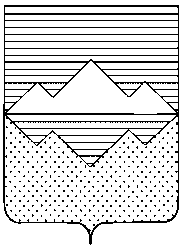 АДМИНИСТРАЦИЯ САТКИНСКОГО МУНИЦИПАЛЬНОГО РАЙОНАМУНИЦИПАЛЬНОЕ КАЗЕННОЕ УЧРЕЖДЕНИЕ «УПРАВЛЕНИЕ ОБРАЗОВАНИЯ»САТКИНСКОГО МУНИЦИПАЛЬНОГО РАЙОНА(МКУ «УПРАВЛЕНИЕ ОБРАЗОВАНИЯ»)ул. Ленина, 2а, г. Сатка, Челябинская обл., 456910, Россиятелефон/факс: (35161) 3-40-45; e-mail: uosatka@bk.ru; http://uosatka.educhel.ru/ИНН/КПП 7417018317/741701001, ОГРН 1097417000010От «19» сентября 2017г.  № 1948Уважаемые руководители!Информируем Вас о том, что  14 сентября 2017 года компания  Google при поддержке Агентства стратегических инициатив объявила старт проекта «Вдали от столиц», цель которого – найти деятельных, талантливых и неравнодушных людей, живущих за пределами Москвы и Санкт-Петербурга, и сделать их проекты известными всей стране. Чтобы стать участником, необходимо заполнить заявку на официальном сайте проекта https://beyondcapitals.withgoogle.com/ и рассказать о том, как за счет проекта развивается город, поселок или деревня. После модерации заявка будет опубликована на сайте, а информация станет доступна на Google Картах. Прием заявок продлится до 3 октября 2017 года включительно. Прошу вас создать условия для участия в проекте активной молодежи в возрасте от 18 лет. Начальник                                                                                                     Е.Ю.БарановаК.Р.Пискарева 8(35161)4-06-84Руководителям образовательных организаций